Final Application Deadline:  February 8th, 2019
All hand meeting on February 15thst @ TBD based on Krewe den recovery.
Please fill this application out for up to 3 entries and duplicate if needed.Float Entries: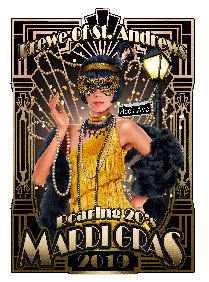 2019 Main Parade Entry Application
St Andrews Mardi Gras 2019
February 23rd 2:00 PMName of Krewe:Date:.Organization nameContact PersonKrewe Float               Marching Band/Entertainer                 OtherType of Entry (Circle)Phone:EmailNumber of floats:Number of walkers.:Arrival TimetSignature of Rep:Copy of signed general release enclosed?YESNOCopy of Driver License and insurance enclosedYESNOBiography submitted with application?YESNOENTRY FEE: $150.00 for all floats
Commercial Floats: $250.00
Marching Bands/Entertainers are freeCopy of Liability Insurance enclosed?YESNOEntry 1:Driver Name:Length:Max 13’ HighMax 13’ HighWidth:Contact:Entry 2:Driver nameLength:Max 13’ HighMax 13’ Highwidth:Contact:Contact:Entry 3:Driver Name:Length:Max 13’ HighMax 13’ HighWidth:Contact: